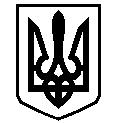 У К Р А Ї Н АВАСИЛІВСЬКА МІСЬКА РАДАЗАПОРІЗЬКОЇ ОБЛАСТІР О З П О Р Я Д Ж Е Н Н Яміського голови26 серпня  2020                                                                                                        № 93Про створення комісії з перевірки готовності об’єктів Василівської міської ради до роботи в опалювальний період 2020/2021 роківНа виконання Наказу Міністерства палива та енергетики України, Міністерства з питань житлово-комунального господарства України від 10 грудня 2008 року №620/378, керуючись п.1 ст. 30 Закону України «Про місцеве самоврядування в Україні»ЗОБОВ’ЯЗУЮ:1. Створити комісію з перевірки готовності об’єктів Василівської міської ради до роботи в опалювальний період 2020/2021 років:Члени комісії:2. Залучити до складу комісії представника інспекції Держенергонагляду.3. Комісії провести перевірку готовності об’єктів Василівської міської ради до роботи в опалювальний період 2020/2021 років з 03.09.2020 по 14.09.2020 року.4. Контроль за виконанням даного розпорядження покласти на заступника міського голови з питань діяльності виконавчих органів ради, начальника відділу комунального господарства та містобудування виконавчого апарату міської ради Борисенка Ю.Л.Міський голова                                                                                  Людмила ЦИБУЛЬНЯКБорисенко Ю.Л. заступник міського голови з питань діяльності виконавчих органів ради, начальник відділу комунального господарства та містобудування виконавчого апарату міської ради, голова комісії.Бондаренко О.С.головний інженер ПРАТ «Василівкатепломережа»;Малішевський Р.Б. провідний спеціаліст відділу комунального господарства та містобудування виконавчого апарату міської ради;Фісун О.В.  провідний спеціаліст з благоустрою та охорони навколишнього середовища  відділу комунального господарства та містобудування виконавчого апарату міської ради.